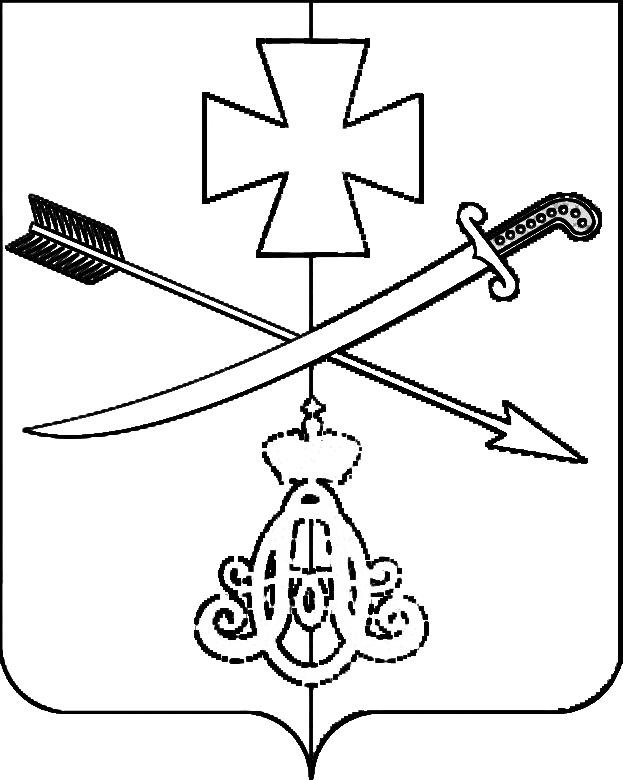                                                                Совет                                НОВОМИНСКОГО  сельского  поселенияКАНЕВСКОГО  РАЙОНАРЕШЕНИЕот 25.08.2022                                                                                                № 149ст-ца НовоминскаяО внесении изменений и дополнений в решение Совета Новоминского сельского поселения Каневского района от 22 апреля 2014 года № 41 «Об утверждении Правил землепользования и застройки территории Новоминского сельского поселения Каневского района» (в редакции от 28 ноября 2016 года № 92, от 31 октября 2017 года № 123, от 11 декабря 2018 года №156,от 28 августа 2019 года №176, от 30 июля 2020 года №40, от 31.03.2021 года №78)В соответствии с главой 4 Градостроительного кодекса Российской Федерации, Земельным кодексом Российской Федерации, приказом Министерства экономического развития РФ от 1 сентября . №540 «Об утверждении классификатора видов разрешенного использования земельных участков» (с учетом внесенных изменений от 30 сентября . №709) и в целях регулирования землепользования и застройки территории муниципального   образования Новоминское сельское поселение Каневского района основанных на градостроительном зонировании, Совет Новоминского сельского поселения Каневского района р е ш и л :     1. Внести следующее изменения в решение Совета Новоминского сельского поселения Каневского района от 22 апреля 2014 года № 41 «Об утверждении Правил землепользования и застройки территории Новоминского сельского поселения Каневского района» (в редакции от 28 ноября 2016 года № 92, от 31 октября 2017 года № 123, от 11 декабря 2018 года №156,от 28 августа 2019 года №176, от 30 июля 2020 №40, от 31.03.2021 года №78 ):      1.1. Установить территории Новоминского сельского поселения, в границах которых предусматривается осуществление комплексного развития территории к решению согласно приложению.        2. Общему отделу администрации Новоминского сельского поселения Каневского района (Игнатенко) опубликовать настоящее постановление в установленном порядке в сетевом издании «Каневская телевизионная студия» (ТВК) и разместить настоящее постановление на официальном сайте администрации Новоминского сельского поселения Каневского района в информационно-телекоммуникационной сети «Интернет» (http://novominskayasp.ru/).3. Настоящее решение вступает в силу со дня его официального опубликования (обнародования).Глава Новоминского сельского поселения Каневского района					      А.Н.ЧернушевичПредседатель Совета Новоминскогосельского поселения Каневского района                                       Н.В. Пенчук	    